ＦＡＸ番号：０８７－８０２－１１６０医療セミナー参加申込書（令和４年3月3日（木）１９:００～２０:００）「頚部腫瘤について」　　　　　　　　香川県立中央病院 耳鼻咽喉科・頭頸部外科 診療科長　平田 裕二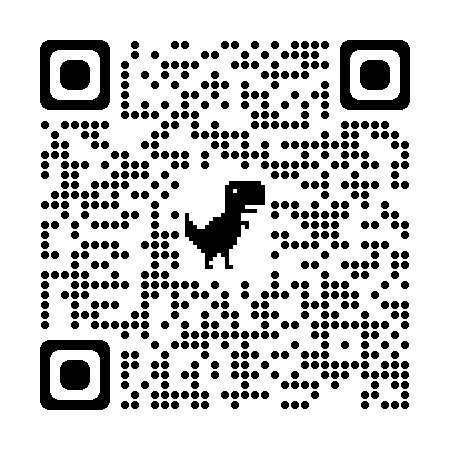 　　　　　　　　　　　　　　　※令和４年2月２8日（月）締切Zoomでのご参加の方＊お送りいただいた個人情報は、当セミナーのみに使用させていただきます。※申込みいただいたメールアドレス宛に、ZoomのミーティングIDとパスコード、及びＵＲＬをお知らせします。※日本医師会生涯教育講座指定（1単位）申請中です。②直接会場にお越しいただいてのご参加の方※感染防止対策のため、先着50名までの申込みとさせていただきます。※なお、当日参加の方も先着10名まで受付させていただきます。お問い合わせTEL：087-802-1144（直通）地域医療連携課医療機関等の名称参加者氏名職種メールアドレス医療機関の名称参加者氏名職種